      Б О Й О Р О Ҡ		                             	         РАСПОРЯЖЕНИЕ      «27» июль 2016 й.	                      № 1-17                    «27» июля 2016 г.О включении имущества в Казну муниципального имущества сельского поселения  Дмитриево-Полянский сельсовет муниципального района Шаранский район Республики БашкортостанВ целях эффективного управления, обеспечения учета и оформления прав пользования муниципальной собственностью сельского поселения Дмитриево-Полянский сельсовет муниципального района Шаранский район Республики Башкортостан, руководствуясь  Уставом сельского поселения Дмитриево-Полянский  сельсовет муниципального района Шаранский район Республики Башкортостан:1. Включить в Казну сельского поселения Дмитриево-Полянский  сельсовет муниципального района Шаранский район Республики Башкортостан следующий объект: обелиск, расположенный по адресу: РБ,Шаранский район, д.Источник, ул.Школьная, дом 1А.2. Контроль за выполнением настоящего постановления оставляю за собой. Глава сельского поселения                                                 Г.А.АхмадеевБашкортостан РеспубликаһыныңШаран районыМуниципаль районынынДмитриева Поляна ауыл СоветыАуыл билємәће ХакимиәтеБаҫыу урамы,2А, Дмитриева Поляна ауылы, Шаран районы Башкортостан Республикаһының, 452630 Тел./факс (34769) 2-68-00e-mail:dmpolss@yandex.ruhttp:// www.sharan-sovet,ru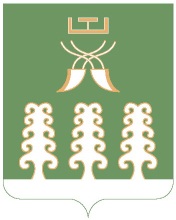 Администрация сельского поселенияДмитриево-Полянский сельсоветМуниципального районаШаранский районРеспублики Башкортостанул.Полевая, дом 2А, д.Дмитриева Поляна Шаранского района Республики Башкортостан, 452630 Тел./факс (34769) 2-68-00e-mail:dmpolss@yandex.ruhttp:// www.sharan-sovet,ru